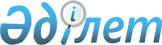 О внесении изменений в решение XLI сессии Карагандинского областного маслихата от 29 ноября 2011 года № 465 "О ставках платы за эмиссии в окружающую среду"
					
			Утративший силу
			
			
		
					Решение Карагандинского областного маслихата от 10 декабря 2020 года № 593. Зарегистрировано Департаментом юстиции Карагандинской области 15 декабря 2020 года № 6127. Утратило силу решением Карагандинского областного маслихата от 14 декабря 2023 года № 124
      Сноска. Утратило силу решением Карагандинского областного маслихата от 14.12.2023 № 124 (вводится в действие по истечении десяти календарных дней после дня его первого официального опубликования).
      В соответствии со статьей 6 Закона Республики Казахстан от 23 января 2001 года "О местном государственном управлении и самоуправлении в Республике Казахстан", Законом Республики Казахстан от 6 апреля 2016 года "О правовых актах" Карагандинский областной маслихат РЕШИЛ:
      1. Внести в решение XLI сессии Карагандинского областного маслихата от 29 ноября 2011 года № 465 "О ставках платы за эмиссии в окружающую среду" (зарегистрировано в Реестре государственной регистрации нормативных правовых актов № 1903, опубликовано в газетах "Индустриальная Караганда" от 27 декабря 2011 года № 148 (21162), "Орталық Қазақстан" от 27 декабря 2011 года № 216 (21204)) следующие изменения:
      преамбулу указанного решения изложить в следующей редакции:
      "В соответствии со статьей 576 Кодекса Республики Казахстан от 25 декабря 2017 года "О налогах и других обязательных платежах в бюджет (Налоговый кодекс)", статьей 6 Закона Республики Казахстан от 23 января 2001 года "О местном государственном управлении и самоуправлении в Республике Казахстан" Карагандинский областной маслихат РЕШИЛ:";
      пункт 1 изложить в следующей редакции:
      "1. Повысить ставки платы за эмиссии в окружающую среду, установленные статьей 576 Кодекса Республики Казахстан от 25 декабря 2017 года "О налогах и других обязательных платежах в бюджет (Налоговый кодекс)", по Карагандинской области в 1,4 раза по отдельным видам загрязнения.";
      приложение к указанному решению изложить в новой редакции согласно приложению к настоящему решению.
      2. Контроль за исполнением данного решения возложить на постоянную комиссию по промышленности, развитию малого и среднего бизнеса, аграрным вопросам и экологии.
      3. Настоящее решение вводится в действие по истечении десяти календарных дней после дня его первого официального опубликования. Ставки платы за эмиссии в окружающую среду по Карагандинской области
      1. Ставки платы за выбросы загрязняющих веществ от стационарных источников составляют:
      2. Ставки платы за выбросы загрязняющих веществ в атмосферный воздух от передвижных источников составляют:
      3. Ставки платы за сбросы загрязняющих веществ составляют:
      4. Ставки платы за размещение отходов производства и потребления составляют:
					© 2012. РГП на ПХВ «Институт законодательства и правовой информации Республики Казахстан» Министерства юстиции Республики Казахстан
				
      Председатель сессии

И. Ахмеев

      Секретарь областного маслихата

С. Утешов
Приложение к решению
Карагандинского областного маслихата
от 10 декабря 2020 года
№ 593Приложение
к решению ХLI сессии
Карагандинского областного маслихата
от 29 ноября 2011 года № 465
№ п/п
Виды загрязняющих веществ
Ставки платы за 1 тонну (месячный расчетный показатель)
Ставки платы за 1 килограмм (месячный расчетный показатель)
1
2
3
4
1.
Окислы серы
14
2.
Окислы азота
10
3.
Пыль и зола
5
4.
Свинец и его соединения
2790,2
5.
Сероводород
86,8
6.
Фенолы
232,4
7.
Углеводороды
0,224
8.
Формальдегид
232,4
9.
Окислы углерода
0,16
10.
Метан
0,014
11.
Сажа
12
12.
Окислы железа
21
13.
Аммиак
16,8
14.
Хром шестивалентный
558,6
15.
Окислы меди
418,6
16.
Бенз(а)пирен
697,62
№ п/п
Виды топлива
Ставка за 1 тонну использованного топлива (месячный расчетный показатель)
1
2
3
1.
Для неэтилированного бензина
0,462
2.
Для дизельного топлива
0,63
3.
Для сжиженного, сжатого газа, керосина
0,336
№ п/п
Виды загрязняющих веществ
Ставки платы за 1 тонну (месячный расчетный показатель)
1
2
3
1.
Нитриты
670
2.
Цинк
1876
3.
Медь
18762,8
4.
Биологическая потребность в кислороде
4
5.
Аммоний солевой
34
6.
Нефтепродукты
268
7.
Нитраты
1
8.
Железо общее
187,6
9.
Сульфаты (анион)
0,4
10.
Взвешенные вещества
1
11.
Синтетические поверхностно-активные вещества
27
12.
Хлориды (анион)
0,1
13.
Алюминий
27
№ п/п
Виды отходов
Ставки платы (месячный расчетный показатель)
Ставки платы (месячный расчетный показатель)
№ п/п
Виды отходов
за 1 тонну
за 1 гигабеккерель (Гбк)
1
2
3
4
1.
За размещение отходов производства и потребления на полигонах, в накопителях, санкционированных свалках и специально отведенных местах:
1.1.
Коммунальные отходы (твердые бытовые отходы, канализационный ил очистных сооружений)
0,19
1.2.
Отходы с учетом уровня опасности, за исключением отходов, указанных в строке 1.3 настоящего пункта
1.2.1.
"красный" список
9,8
1.2.2.
"янтарный" список
5,6
1.2.3.
"зеленый" список
1,4
1.2.4.
не классифицированные
0,63
1.3.
Отходы, по которым при исчислении платы не учитываются установленные уровни опасности:
1.3.1.
Отходы горнодобывающей промышленности и разработки карьеров (кроме добычи нефти и природного газа):
1.3.1.1.
вскрышные породы
0,0028
1.3.1.2.
вмещающие породы
0,0182
1.3.1.3.
отходы обогащения
0,014
1.3.1.4.
шлаки, шламы
0,0266
1.3.2.
Шлаки, шламы, образуемые на металлургическом переделе при переработке руд, концентратов, агломератов и окатышей, содержащих полезные ископаемые, производстве сплавов и металлов
0,0266
1.3.3.
Зола и золошлаки
0,33
1.3.4.
отходы сельхозпроизводства, в том числе навоз, птичий помет
0,0014
2.
За размещение радиоактивных отходов, в гигабеккерелях (Гбк):
2.1.
Трансурановые
0,38
2.2.
Альфа-радиоактивные
0,19
2.3.
Бета-радиоактивные
0,02
2.4.
Ампульныерадиоактивные источники
0,19